Come Join The Inkwell and Performing for Change for… Open Mic Night!Friday, Nov. 8th at 7PM at The Levee  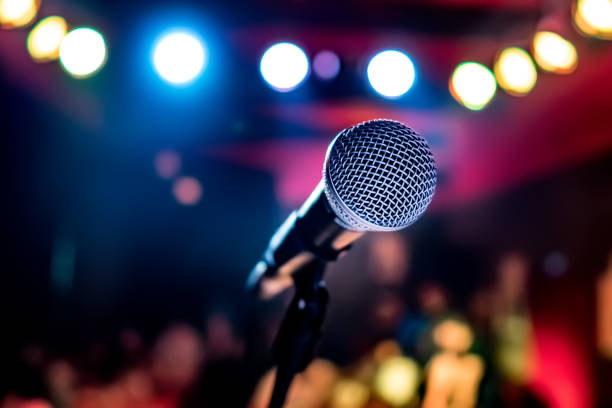 